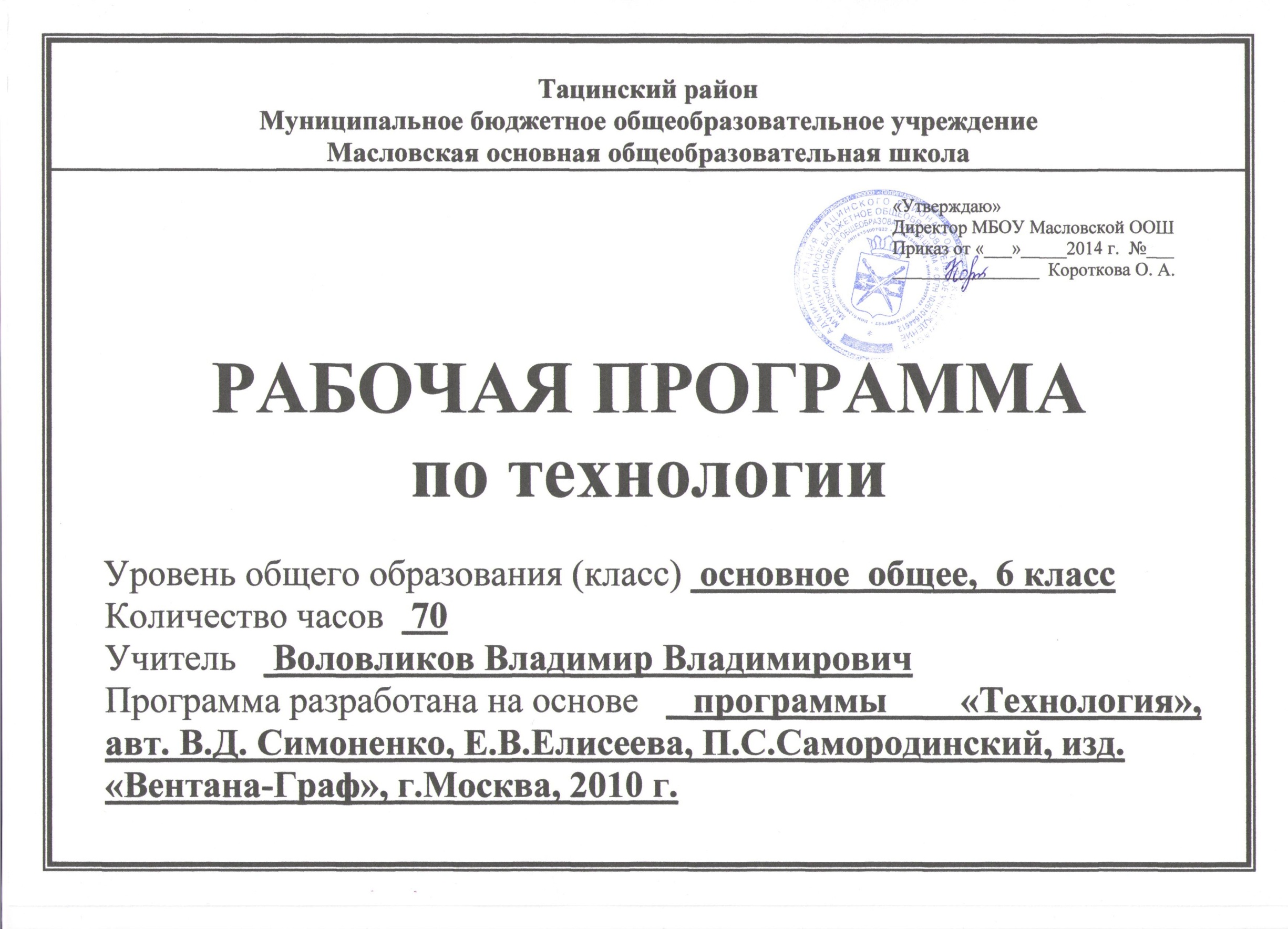 Раздел I.Пояснительная записка.         Рабочая  программа по технологии для 6 класса разработана в соответствии с Примерной программой основного общего образования по направлению «Технология. Сельская школа», составленной на основе федерального компонента государственного образовательного стандарта основного общего образования, обязательного минимума содержания основных образовательных программ и в соответствии с авторской общеобразовательной программой под редакцией  В.Д.Симоненко (М., 2010), на основе Сборника программ по технологии для 5-9 классов общеобразовательных учреждений  /М.В, Хохловой, П.С. Самородского, Н.В. Синица и др. - М.:Вентана-Граф, 2010/, требованиями к уровню подготовки выпускников.         Представленная программа реализованы в линиях учебников по технологии, подготовленных авторским коллективом под руководством профессора В.Д. Симоненко и изданных Издательским центром «Вентана-Граф».        Для реализации программы «Технология. Трудовое обучение» в сельской школе, с учетом сезонных работ в сельском хозяйстве, в нее включены разделы агротехнологии «Растениеводство», что приемлемо для данной школы.С учетом материально – технических возможностей школы, материальных возможностей учащихся, социальной востребованности, условий неделимости классов были внесены следующие изменения:        -  не изучаются разделы: «Технология изготовления одежды», «Технология переработки пищевых продуктов»;        -  введен раздел «Декоративно-прикладное творчество».        Наполняемость класса составляет менее 20 человек, в связи с этим разработана программа для  совместного обучения девочек и мальчиков в 6 классе.          Рабочая программа ориентирована на использование учебника для учащихся 6 класса сельских общеобразовательных учреждений «Технология» под редакцией В.Д. Симоненко. Издание второе, суточнением - М.: Вентана-Граф, 2010. для учащихся 6кл. Для работы на занятиях технологии используется учебник  Технология: для учащихся 6 класса общеобразовательных учреждений (вариант для мальчиков). - 2-е изд., перераб./ Под ред. В.Д. Симоненко. - М.: Вентана-Граф, 2010.Раздел II. Общая характеристика учебного предмета.Структура содержания и особенности методики преподавания курса.Обучение школьников технологии строится на основе освоения конкретных процессов преобразования и использования материалов, энергии, информации, объектов природной и социальной среды. Независимо от изучаемых технологий содержание программ по всем направлениям общеобразовательной области «Технология» предусматривает включение материала по следующим сквозным образовательным линиям:культура и эстетика труда;получение, обработка, хранение и использование информации;основы черчения, графики, дизайна;элементы домашней и прикладной экономики, предпринимательства;знакомство с миром профессий, выбор учащимися жизненных, профессиональных планов;влияние технологических процессов на окружающую среду и здоровье человека;проектная деятельность;история, перспективы и социальные последствия развития технологии и техники.Все разделы программ содержат основные теоретические сведения, практические работы и рекомендуемые объекты труда (в обобщенном виде). При этом предполагается, что изучение материала, связанного с практическими работами, должно предваряться необходимым минимумом теоретических сведений.Основная форма обучения – учебно-практическая деятельность учащихся. Приоритетными методами являются упражнения, лабораторно-практические, учебно-практические работы. В программе предусмотрено выполнение школьниками творческих проектов и заданий. При организации творческой или проектной деятельности учащихся очень важно акцентировать их внимание на потребительском назначении того изделия, которое они предлагают в качестве творческой идеи.Учащиеся должны овладеть как содержательным инвариантом следующими умениями:обосновывать цель деятельности с учётом общественных потребностей, приниматьрешения и идти на риск создания соответствующего продукта труда;находить и обрабатывать необходимую информацию с использованием современной техники;проектировать предмет труда и технологию деятельности с учётом доступных в данных  условиях материалов и возможных средств труда.овладевать трудовыми, политехническими и специальными знаниями и умениямивыполнения операций, пользования средствами труда, которые необходимы дляосуществления технологического процесса;создавать объекты труда от идеи до её реализации;экономически и функционально обосновывать процесс и результат трудовой деятельности;давать экологическую и социальную оценку технологии и результатам труда;оценивать свои профессиональные интересы и склонности, осуществлять проектирование профессионального выбора, сотрудничать в коллективе.Структура содержания обучения «Технологии» должна согласовываться с периодами развития определённых качеств личности, обеспечивать соответствующее целям и задачам информационное наполнение, тесную смысловую взаимосвязь и преемственность возрастных этапов технологической подготовки учащихся. Данная программа является комплексной и  в равной степени удовлетворяет потребности девочек и мальчиков.Главной целью образования является развитие ребенка как компетентной личности путем включения его в различные виды ценностной человеческой деятельности: учеба, познания, коммуникация, профессионально-трудовой выбор, личностное саморазвитие, ценностные ориентации, поиск смыслов жизнедеятельности. С этих позиций обучение рассматривается как процесс овладения не только определенной суммой знаний и системой соответствующих умений и навыков, но и как процесс овладения компетенциями. Это определило цель обучения технологии:освоение технологических знаний, технологической культуры на основе включения учащихся в разнообразные виды технологической деятельности по созданию личностно или общественно значимых продуктов труда;овладение общетрудовыми и специальными умениями, необходимыми для поиска и использования технологической информации, проектирования и создания продуктов труда, ведения домашнего хозяйства, самостоятельного и осознанного определения своих жизненных и профессиональных планов; безопасными приемами труда;развитие познавательных интересов, технического мышления, пространственного воображения, интеллектуальных, творческих, коммуникативных и организаторских способностей;воспитание трудолюбия, бережливости, аккуратности, целеустремленности, предприимчивости, ответственности за результаты своей деятельности, уважительного отношения к людям различных профессий и результатам их труда;получение опыта применения политехнических и технологических знаний и умений в самостоятельной практической деятельности.На основании требований государственного образовательного стандарта в содержании календарно-тематического планирования предполагается реализовать актуальные в настоящее время компетентностный, личностно ориентированный, деятельностный подходы, которые определяют задачи обучения:приобретение знаний о взаимодействии природы, общества и человека, об экологических проблемах и способах их разрешения, о негативных последствиях влияния трудовой деятельности человека, элементах машиноведения, культуры дома, технологии обработки ткани и пищевых продуктов, художественной обработке материалов, об информационных технологиях;воспитание трудолюбия, бережливости, аккуратности, целеустремленности, предприимчивости, ответственности за результаты своей деятельности, уважительного отношения к людям различных профессий и результатам их труда;овладение способами деятельностей: умение действовать автономно: защищать свои права, интересы, проявлять ответственность, планировать и организовывать личностные планы, самостоятельно приобретать знания, используя различные источники;способность работать с разными видами информации: диаграммами, символами, текстами, таблицами, графиками и т. д., критически осмысливать, полученные сведения, применять их для расширения своих знаний;В результате изучения технологии ученик независимо от изучаемого раздела должен:Знать/ понимать:-  агротехнические особенности основных видов и сортов сельскохозяйственных культур;                                                                                                                                                           -  технологию выращивания отдельных овощных культур;                                                   -  способы сбора и хранения урожая;                                                                                                                                                          -  основные технологические понятия, параметры качества детали;                                                                                                                                                                          -  виды пиломатериалов, учитывая их свойства при обработке;                                                                                                                          -  назначение и устройство применяемых ручных инструментов, приспособлений, машин и оборудования при выполнении   слесарных операций;                                 -  виды, приемы и последовательность выполнения технологических операций;-  основные виды механизмов по выполняемым функциям, а также по используемым в них рабочим телам;-  возможности и использование ПЭВМ в процессе работы для выполнения необходимых расчетов, получениянеобходимой информации о технологии обработки деталей и сборки изделий;-  влияние различных технологий обработки материалов и получения продукции на окружающую среду и здоровьечеловека; -  о применении системы автоматического проектирования при конструировании и моделировании изделий;-  правила оказания первой помощи при ушибах, кровотечении, ожогах, поражении током;-  профессии и специальности, связанные с обработкой материалов, созданием изделий из них, получением продукции.Уметь                                                                                                                                                                                                             -  разрабатывать и представлять в виде рисунка, эскиза план размещения культур на пришкольном участке;-  выращивать отдельные овощные культуры;-  рационально организовывать рабочее место, соблюдать правила техники безопасности;                                                                                                                                        -  находить необходимую информацию в различных источниках;                                                                                                        -  применять конструкторскую и технологическую документацию;                                                                                                       -  составлять последовательность выполнения технологических операций для изготовления изделия или получения продукта; -  выбирать материалы, инструменты и оборудование для выполнения работ;                                                                                               -  выполнять технологические операции с использованием ручных инструментов, приспособлений, машин иоборудования;    -  соблюдать требования безопасности труда и правила пользования ручными инструментами, машинами и оборудованием;   -  осуществлять доступными средствами контроль качества изготавливаемого изделия (детали);                                                   -  находить и устранять допущенные дефекты;                                                                                                                                         -  проводить разработку учебного проекта изготовления изделия или получения продукта с использованием освоенныхтехнологий и доступных материалов;                                                                                                                                                       -  планировать работы с учетом имеющихся ресурсов и условий; распределять работу при коллективной деятельности.Учащиеся должны владеть компетенциями:-  ценностно-смысловой,-  коммуникативной,-  культурно-эстетической, личностно-саморазвивающейся, -  рефлексивной.Использовать приобретенные знания и умения в практической деятельности и повседневной жизни для:  -  получения технико-технологических сведений из разнообразных источников информации; -  организации индивидуальной и коллективной трудовой деятельности; - обработки почвы и ухода за растениями; - выращивания растений рассадным способом; - расчета необходимого количества семян и доз удобрений с помощью учебной и справочной литературы; - выбора малотоксичных средств защиты растений от вредителей и болезней.-  изготовления или ремонта изделий из различных материалов; -  создания изделий или получения продукта с использованием ручных инструментов, машин, оборудования иприспособлений; - выполнения различных видов художественного оформления изделий;                                                                                             - выполнения графических работ с помощью инструментов,  чтения и выполнения чертежей, эскизов, схем, технических рисунков    деталей и изделий;-  контроля качества выполняемых работ с применением мерительных, контрольных и разметочных инструментов;-  обеспечения безопасности труда;  -  оценки затрат, необходимых для создания объекта или услуги; -  построения планов профессионального образования и трудоустройства.Раздел III. Место предмета «Технология» в учебном плане МБОУ Масловской ООШ. В Федеральном базисном учебном плане на предмет технология в 6 классе выделяется 2 учебных часа в неделю. Общее число часов за год обучения составляет 70 часов.Основные блокис распределением учебных часов по разделам курсаРаздел IV. Содержание учебного предмета.Раздел V. Тематическое планированиеОсновы аграрной технологии (19 часов )Понятие о сорте. Овощи из семейства Паслёновые. Семеноводство овощных культур. Овощи из семейства Тыквенные. Овощные капустные растения. Сооружения защищенного грунта. Выращивание овощей в условиях защищённого грунта.Общие сведения о деталях машин (4 часа)Машины. Детали машин и их соединения. ПодшипникиТехнология обработки древесины. (12 часов)Производство и применение пиломатериалов. Конструирование и изготовление изделий из древесины. Устройство токарного станка для точения древесины. Технология точения древесины на токарном станке.Технология обработки металлов (12 часов)Металлы и прокат. Технология изготовления изделий из проката металлов. Разрезание проката ножовкой. Рубка металлических заготовок зубилом. Опиливание заготовок напильником.Электротехнические работы (8 часов)Магнит и электромагнит. Применение электромагнитов в электротехнических устройствах. Паяние. Электродвигатель постоянного тока. Применение электродвигателей в сельском хозяйстве.Декоративно-прикладное творчество (4 часа)Народные промыслы России. Резьба по дереву. Виды резьбы, художественной обработки древесины.Материалы, инструменты, приспособления для резьбы.Долбление, изготовление гнезд, проушин и отверстий. Сверление. Чистовое и черновое точение простых форм. Основные этапы изготовления детали из древесины. Простые изделия из древесины. Виды отделки изделия из древесины. Творческий проект (11 часов)Последовательность проектирования. Творческие проекты. Способы оформления проекта. Презентация. Подбор материалов и инструментов. Технология выполнения выбранного изделия. Расчет себестоимости изделия. Экологическое обоснование. Защита проекта. Распределение работы при коллективной деятельности.Практические работы: Последовательность выполнения изделия. Значимость соблюдения требовании безопасности труда.Раздел VI.КАЛЕНДАРНО – ТЕМАТИЧЕСКИЙ ПЛАНРаздел VII. Учебно-методическое и материально – техническое обеспечение образовательного  процессаУчебно-методическая литература .Рабочая программа ориентирована на использование учебника «Технология. Сельская школа»  6 класс: учебник для учащихся  общеобразовательных учреждений  под редакцией  В. Д. Симоненко, авторы: Е.В.Елисеева, П.С. Самородский, Н.В. Синица; Вентана Граф, 2011.Учебник для учащихся 6 класса «Технология», авторы: А. А. Электов, Б.А.Гончаров и др. под редакцией В. Д. Симоненко. – М.: Вентана Граф, 2011.Уроки технологии в 6 классе: методическое пособие /В.Д.Симоненко, А.А.Карачев, Е.В.Елисеева -  М.: Вентана-Граф, 2010  Интернет-ресурсы:Справочно – информационный Интернет- портал:http://www.uroki.net/doctrud/doctrud23.htmhttp://www.uchportal.ru/dir/12http://nsportal.ru/shkola/tekhnologiya/library/potrebnosti-semi-презентацииhttp://prezentacii.com/tekhnologii/-презентацияhttp://festival.1september.ru/articles/577086/-разработки уроков + презентацияhttp://5klass.net/tekhnologija-6-klass.html-презентацииНаглядные пособия.Комплект наглядных пособий: 6 класс. Технология (Таблицы).Информационно – коммуникативные средства:Учебные видеофильмы «Работа с древесиной»,  «Декоративное искусство», «Гончар»Технические средства обучения.Компьютер.Раздел VIII. Результаты освоения курса и система их оценки.(личностные, метапредметные, предметные результаты)Научится:понимать общие правила создания предметов рукотворного мира: соответствие изделия обстановке, удобство (функциональность), прочность, эстетическую выразительность – и руководствоваться ими в своей продуктивной деятельностипланировать предстоящую практическую работу, осуществлять корректировку хода практической работы, самоконтроль выполняемых действий;организовывать своё рабочее место в зависимости от вида работы, выполнять доступные действия по самообслуживанию и доступные виды работ по дереву и с металлом;уважительно относится к труду людей;понимать культурно-историческую ценность традиций, отражённых в предметном мире, и уважать их;демонстрировать готовый продукт(изделия, комплексные работы, социальные услуги)Научится:на основе полученных представлений о многообразии материалов, их видов, свойствах происхождении, практическом применении в жизни осознанно подбирать доступные в обработке материалы для изделий по декоративно-художественным и конструктивным свойствам в соответствии с поставленной задачей;отбирать и выполнять в зависимости от свойств освоенных материалов оптимальные и доступные технологические приёмы их ручной обработки при разметке деталей, их выделении из заготовки, сборке и отделке изделия; экономно расходовать используемые материалы;применять приёмы рациональной безопасной работы ручными инструментами: чертёжными(линейка, угольник), режущими(ножницы), колющими(швейная игла);выполнять символические действия моделирования и преобразования модели и работать с простейшей технической документацией: изготавливать плоскостные и объёмные изделия по простейшим чертежам, эскизам, схемам, рисункам;отбирать и выстраивать оптимальную технологическую последовательность реализации собственного или предложенного учителем замысла;прогнозировать конечный практический результат и самостоятельно комбинировать художественные технологии в соответствии с конструктивной или декоративно-художественной  задачей;анализировать устройства изделия; выделять детали, их форму, определять взаимное расположение, виды соединения деталей;изготавливать несложные конструкции изделий из древесины, металла по рисунку, простейшему чертежу или эскизу, образцу и доступным заданным условиям;соотносить объёмную конструкцию, основанную на правильных геометрических формах, с изображениями их развёрток;создавать мысленный образ конструкции с целью решения определённой конструкторской задачи или передачи определённой художественно-эстетической информации, воплощать этот образ в материале;проявлять интерес к предмету, выявлять причины успешности/неуспешности в учебной деятельности. Стремиться овладеть различными видами учебных действий. Ценить дружбу, товарищеские отношения.Итоговая оценка ограничивается контролем успешности освоения действий, выполняемых учащимися, с предметным содержанием, отражающим опорную систему знаний данного курса. Оценка достижений этих предметных результатов ведется в ходе выполнения итоговых проверочных работ (тестирования), в ходе текущего и промежуточного оценивания, а полученные результаты фиксируются в накопительной системе оценки (портфолио) и учитываются при определении итоговой оценки. Обязательной составляющей портфолио являются материалы стартовой диагностики, промежуточных и итоговых стандартизированных работ. По технологии это-фото и видеоизображения продуктов исполнительской деятельности, аудиозаписи монологических высказываний-описаний, продукты собственного творчества, материалы самоанализа и рефлексии.   Подход к оценке достижения планируемых результатов с позиций управления образованием для обеспечения качества образования включает в себя как внутреннюю, так и внешнюю оценку, построенные на одной  и той же  содержательной и критериальной основе.Внутренняя оценка – это оценка самой школы  (ребенка, учителя, школьного психолога, администрации).Внешняя оценка – это оценка, которая проводится внешними  по отношению к  школе службами.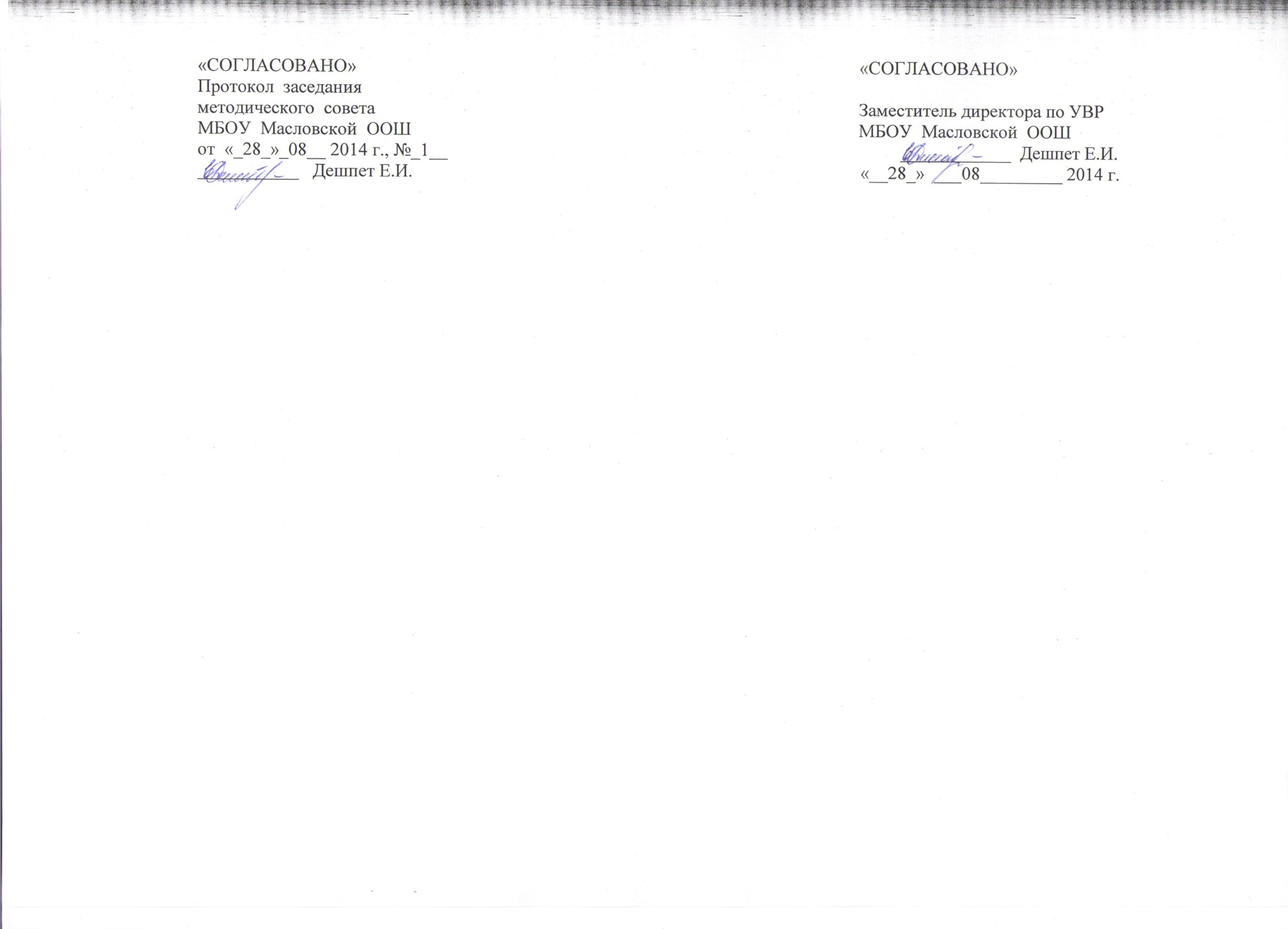 № п/пНазвание раздела.КоличествочасовПрактические работы1Основы аграрной технологии (осенние работы).1042Общие сведения о деталях машин423Технология обработки древесины. Черчение и графика.1264Технология обработки металлов1265Электротехнические работы846Декоративно-прикладное творчество427Проектная деятельность.11118Основы аграрной технологии (весенние аграрные работы)94 Итого:7040№ п/пСодержаниеКол-во часов1 Основы аграрной технологии (осенние работы)- понятие о сорте- овощные культуры;- сооружения защищенного грунта;102Общие сведения о деталях машин- машины;- детали машин и их соединения;- подшипники43Технология обработки древесины. - производство и применение пиломатериалов;- конструирование и изготовление изделий из древесины;- точение древесины на токарном станке124Технология обработки металлов.- металлы и прокат;- основные операции и приемы ручной обработки металлов (разрезание ножовкой, рубка зубилом, опиливание напильником)125Электротехнические работы- магнит и электромагнит;- электродвигатель;- применение электромагнитов и электротехнических устройств, электродвигателей в сельском хозяйстве86Декоративно-прикладное творчество- художественная обработка древесины;- резьба по дереву47Проектная деятельность.- этапы выполнения творческого проекта;- требования к изделию118Растениеводство. Основы аграрной технологии (весенние работы)- агротехника овощных культур;- защита сельскохозяйственных растений от вредителей и болезней9 Итого:70№ ппДата проведенияДата проведенияТема урокаКол-воча-совТип урока(формы и вид деятель-ности учащихся)Применение ИКТ, ТСО, наглядных пособийТеоретические знания, цели и задачи обучения, межпредметные  знания, умения и навыкиТеоретические знания, цели и задачи обучения, межпредметные  знания, умения и навыкиТребования к уровню подготовки обучающихсяВид контроля, контроль-но-измери-тельные материалыВид контроля, контроль-но-измери-тельные материалыЛитература№ пппланфактТема урокаКол-воча-совТип урока(формы и вид деятель-ности учащихся)Применение ИКТ, ТСО, наглядных пособийТеоретические знания, цели и задачи обучения, межпредметные  знания, умения и навыкиТеоретические знания, цели и задачи обучения, межпредметные  знания, умения и навыкиТребования к уровню подготовки обучающихсяВид контроля, контроль-но-измери-тельные материалыВид контроля, контроль-но-измери-тельные материалыЛитература1. Основы аграрной технологии (осенние работы) – 12 часов1. Основы аграрной технологии (осенние работы) – 12 часов1. Основы аграрной технологии (осенние работы) – 12 часов1. Основы аграрной технологии (осенние работы) – 12 часов1. Основы аграрной технологии (осенние работы) – 12 часов1. Основы аграрной технологии (осенние работы) – 12 часов1. Основы аграрной технологии (осенние работы) – 12 часов1. Основы аграрной технологии (осенние работы) – 12 часов1. Основы аграрной технологии (осенние работы) – 12 часов1. Основы аграрной технологии (осенние работы) – 12 часов1. Основы аграрной технологии (осенние работы) – 12 часов1. Основы аграрной технологии (осенние работы) – 12 часов1. Основы аграрной технологии (осенние работы) – 12 часов11.09Понятие о сорте Изучение нового материала,практикум.Таблицы из серии «Сельскохозяйст-венный труд  в 5-7 кл.», инструкции по Т/Б	Познакомить с видовым разнообразием растений и условиями их выращивания.Понятие сорта. Интродуцированные и местные сорта. Требования к современным сортам. Наука селекция. Известные учёные – селекционеры.Овладение общетрудовыми умениями и навыкамиПознакомить с видовым разнообразием растений и условиями их выращивания.Понятие сорта. Интродуцированные и местные сорта. Требования к современным сортам. Наука селекция. Известные учёные – селекционеры.Овладение общетрудовыми умениями и навыкамиЗнать/понимать:- понятие о сорте;- сорта капусты белокочанной;- правила безопасной работыСимоненко В.Д.Технология 6 класс. Сельская школа.стр.3-622.09Практическая работа «Изучение сортов капусты белокочанной»Урок – практикумТаблицы из серии «Сельскохозяйст-венный труд  в 5-7 кл.», инструкции по Т/Б	Познакомить с видовым разнообразием растений и условиями их выращивания.Понятие сорта. Интродуцированные и местные сорта. Требования к современным сортам. Наука селекция. Известные учёные – селекционеры.Овладение общетрудовыми умениями и навыкамиПознакомить с видовым разнообразием растений и условиями их выращивания.Понятие сорта. Интродуцированные и местные сорта. Требования к современным сортам. Наука селекция. Известные учёные – селекционеры.Овладение общетрудовыми умениями и навыкамиЗнать/понимать:- понятие о сорте;- сорта капусты белокочанной;- правила безопасной работыВыполне-ниепракти-ческой работы.Выполне-ниепракти-ческой работы.стр.6-838.09Овощи из семейства паслёновых.Комбини-рованныйТаблицы из серии «Сельскохозяйст-венный труд  в 5-7 кл.», сельхоз. инвентарьХарактеристика овощных растений семейства паслёновых. Сорта. ПТБ при уборке картофеля.Характеристика овощных растений семейства паслёновых. Сорта. ПТБ при уборке картофеля.Знать/понимать:-технологию уборки картофеля;- правила безопасной работыстр.9-1249.09Практическая работа «Технология уборки картофеля»Урок – практикумТаблицы из серии «Сельскохозяйст-венный труд  в 5-7 кл.», сельхоз. инвентарьХарактеристика овощных растений семейства паслёновых. Сорта. ПТБ при уборке картофеля.Характеристика овощных растений семейства паслёновых. Сорта. ПТБ при уборке картофеля.Знать/понимать:-технологию уборки картофеля;- правила безопасной работыВыполне-ниепракти-ческой работыВыполне-ниепракти-ческой работыстр.12-13515.09Семеноводство овощных культур. Комбини-рованныйТаблицы из серии «Сельскохозяйст-венный труд  в 5-7 кл.», сельхоз. инвентарь	Понятие семеноводства. Семенной материал. Семенники и семенные плоды. Уборка и хранение семенников и семян.Понятие семеноводства. Семенной материал. Семенники и семенные плоды. Уборка и хранение семенников и семян.Знать/понимать:-технологию уборки семенников капусты, свёклы и моркови;- правила безопасной работыстр.14-15616.09Практическая работа «Технология уборки семенников капусты, свеклы и моркови».Урок – практикумТаблицы из серии «Сельскохозяйст-венный труд  в 5-7 кл.», сельхоз. инвентарь	Понятие семеноводства. Семенной материал. Семенники и семенные плоды. Уборка и хранение семенников и семян.Понятие семеноводства. Семенной материал. Семенники и семенные плоды. Уборка и хранение семенников и семян.Знать/понимать:-технологию уборки семенников капусты, свёклы и моркови;- правила безопасной работыВыполне-ниепракти-ческой работы.Выполне-ниепракти-ческой работы.стр.16722.09Овощи из семейства тыквенных.Комбини-рованныйТаблицы из серии «Сельскохозяйст-венный труд  в 5-7 кл.», сельхоз. инвентарь	Характеристика растений семейства тыквенных. Разновидности тыквы. ПТБ при сборе урожая.Характеристика растений семейства тыквенных. Разновидности тыквы. ПТБ при сборе урожая.Знать/понимать:-технологию сбора урожая тыквы, патиссонов и кабачков;- правила ТБстр.17-18823.09Практическая работа «Сбор урожая тыквы, патиссонов и кабачков»Урок – практикумТаблицы из серии «Сельскохозяйст-венный труд  в 5-7 кл.», сельхоз. инвентарь	Характеристика растений семейства тыквенных. Разновидности тыквы. ПТБ при сборе урожая.Характеристика растений семейства тыквенных. Разновидности тыквы. ПТБ при сборе урожая.Знать/понимать:-технологию сбора урожая тыквы, патиссонов и кабачков;- правила ТБВыполне-ниепракти-ческой работы.Выполне-ниепракти-ческой работы.стр.18929.09Что такое полевой опыт? Комбини-рованныйТаблицы из серии «Сельскохозяйст-венный труд  в 5-7 кл.», сельхоз. инвентарь	Понятие полевого опыта. Виды полевых опытов. Варианты опытов. ПТБ при проведении полевых опытов.Понятие полевого опыта. Виды полевых опытов. Варианты опытов. ПТБ при проведении полевых опытов.Знать/понимать:- сроки уборки овощей;- способы учета урожая;- условия и способы хранения урожаястр.19-221030.09Практическая работа «Технология уборки урожая корнеплодов моркови и свеклы»Урок – практикумТаблицы из серии «Сельскохозяйст-венный труд  в 5-7 кл.», сельхоз. инвентарь	Понятие полевого опыта. Виды полевых опытов. Варианты опытов. ПТБ при проведении полевых опытов.Понятие полевого опыта. Виды полевых опытов. Варианты опытов. ПТБ при проведении полевых опытов.Знать/понимать:- сроки уборки овощей;- способы учета урожая;- условия и способы хранения урожаяВыполнение заданий.Выполнение заданий.стр.22-23116.10Овощные капустные растения.Комбини-рованныйТаблицы из серии «Сельскохозяйст-венный труд  в 5-7 кл.», сельхоз. инвентарь	Разновидности капусты. Химический состав. Продуктивные органы капусты. ПТБ при подготовке участка. Разновидности капусты. Химический состав. Продуктивные органы капусты. ПТБ при подготовке участка. стр.23-25127.10Практическая работа «Подготовка участка под посадку капусты»Урок – практикумТаблицы из серии «Сельскохозяйст-венный труд  в 5-7 кл.», сельхоз. инвентарь	Разновидности капусты. Химический состав. Продуктивные органы капусты. ПТБ при подготовке участка. Разновидности капусты. Химический состав. Продуктивные органы капусты. ПТБ при подготовке участка. Выполне-ниепракти-ческой работы.Выполне-ниепракти-ческой работы.стр.25-262. Общие сведения о деталях машин  – 4 часа2. Общие сведения о деталях машин  – 4 часа2. Общие сведения о деталях машин  – 4 часа2. Общие сведения о деталях машин  – 4 часа2. Общие сведения о деталях машин  – 4 часа2. Общие сведения о деталях машин  – 4 часа2. Общие сведения о деталях машин  – 4 часа2. Общие сведения о деталях машин  – 4 часа2. Общие сведения о деталях машин  – 4 часа2. Общие сведения о деталях машин  – 4 часа2. Общие сведения о деталях машин  – 4 часа2. Общие сведения о деталях машин  – 4 часа2. Общие сведения о деталях машин  – 4 часа1313.10Машины1Изучение нового материалаУчебные таблицыФормировать знания о машинах, ТБ.Формировать знания о машинах, ТБ.Знать/понимать:- машины и механизмыПРПРстр.31-321414.10Детали машин и их соединенияКомбини-рованныйУчебные таблицы«Разъёмные и неразъёмные соединения»Формировать понятие о деталях машин и их соединениях.Формировать понятие о деталях машин и их соединениях.Знать/понимать:- детали машин и их соединениястр.32-34	1520.10Практическая работа«Устройство машин»Урок – практикумУчебные таблицы«Разъёмные и неразъёмные соединения», простые механизмыОзнакомить с общим устройством машин, ТБ.Ознакомить с общим устройством машин, ТБ.Знать/понимать:- с общее устройство машин,- детали, разъемные и неразъемные соединениястр.341621.10ПодшипникиПрактическая работа«Изучение устройства подшипников»Урок – практикумПодшипникиФормировать  понятие о подшипниках Формировать  понятие о подшипниках Знать/понимать:- устройство подшипников, их видыПРПРстр.36-373. Технология обработки древесины– 10 часов3. Технология обработки древесины– 10 часов3. Технология обработки древесины– 10 часов3. Технология обработки древесины– 10 часов3. Технология обработки древесины– 10 часов3. Технология обработки древесины– 10 часов3. Технология обработки древесины– 10 часов3. Технология обработки древесины– 10 часов3. Технология обработки древесины– 10 часов3. Технология обработки древесины– 10 часов3. Технология обработки древесины– 10 часов3. Технология обработки древесины– 10 часов3. Технология обработки древесины– 10 часов1727.10Заготовка древесины1Изучение нового материалаСтолярный и разметочный инструмент. Древесина, пило-материалы, шпон, фанера, ДСП, ДВП. Коллекция образцов древесных пород. Мерная вилка или мерная скоба.Столярный и разметочный инструмент. Древесина, пило-материалы, шпон, фанера, ДСП, ДВП. Коллекция образцов древесных пород. Мерная вилка или мерная скоба.Ознакомить с правилами заготовки древесины, определять по внешнему виду образцов древесные породы	, пороки древесины.Определение размеров лесоматериаловЗнать/уметь:- древесные материалы, пороки древесины;- инструменты для измерения лесоматериалов;- выбирать древесину определенных  свойств для выполнения заданиястр.64-701828.10Практическая работа «Измерение круглых лесоматериалов и определение пороков древесины»	1ПрактикумСтолярный и разметочный инструмент. Древесина, пило-материалы, шпон, фанера, ДСП, ДВП. Коллекция образцов древесных пород. Мерная вилка или мерная скоба.Столярный и разметочный инструмент. Древесина, пило-материалы, шпон, фанера, ДСП, ДВП. Коллекция образцов древесных пород. Мерная вилка или мерная скоба.Ознакомить с правилами заготовки древесины, определять по внешнему виду образцов древесные породы	, пороки древесины.Определение размеров лесоматериаловЗнать/уметь:- древесные материалы, пороки древесины;- инструменты для измерения лесоматериалов;- выбирать древесину определенных  свойств для выполнения заданияПРПРстр.701910.11Производство и применение пиломатериалов1Изучение нового материалаСтолярный и разметочный инструмент. Образцы пиломатериалов.Столярный и разметочный инструмент. Образцы пиломатериалов.Ознакомить с основными пиломатериаламиЗнать/понимать:- пиломатериалы;- схему раскроя бревна на пиломатериалыстр.71-732011.11Практическая работа «Составление схемы раскроя бревна на пиломатериалы»1ПрактикумСтолярный и разметочный инструмент. Образцы пиломатериалов.Столярный и разметочный инструмент. Образцы пиломатериалов.Ознакомить с основными пиломатериаламиЗнать/понимать:- пиломатериалы;- схему раскроя бревна на пиломатериалыПРПРстр.73-742117.11Конструирование и изготовление изделий из древесины1Изучение нового материалаБанк проектов, сборочный чертеж изделия, разметочный инструментБанк проектов, сборочный чертеж изделия, разметочный инструментОзнакомить с эскизом, техническим рисунком, проектом изделия;воспитывать аккуратность во время работы	Знать/понимать:- видами пил,- приемы работы со столярной ножовкойстр.74-792218.11Практическая работа«Конструирование изделий из древесины»1ПрактикумБанк проектов, сборочный чертеж изделия, разметочный инструментБанк проектов, сборочный чертеж изделия, разметочный инструментОзнакомить с эскизом, техническим рисунком, проектом изделия;воспитывать аккуратность во время работы	Знать/понимать:- видами пил,- приемы работы со столярной ножовкойПРПРстр.802324.11Устройство токарного станка для точения древесины1Изучение нового материалаТаблица «Токарный станок  для точения древесины»,токарный станок, ключи, разметочный инструментТаблица «Токарный станок  для точения древесины»,токарный станок, ключи, разметочный инструментОзнакомить уч-ся с устройством токарного станка для точения древесины; развивать техническое мышление	Знать/понимать:- устройство токарного станка для точения древесиныстр.81-852425.11Практическая работа«Изучение устройства токарного станка для точения древесины» 1ПрактикумТаблица «Токарный станок  для точения древесины»,токарный станок, ключи, разметочный инструментТаблица «Токарный станок  для точения древесины»,токарный станок, ключи, разметочный инструментОзнакомить уч-ся с устройством токарного станка для точения древесины; развивать техническое мышление	Знать/понимать:- устройство токарного станка для точения древесиныПРПРстр.86-87251.12Технология точения древесины на токарном станке1Изучение нового материалаТокарный станок с набором инструментов, резцы, технологическая карта на изготовление детали, заготовкаТокарный станок с набором инструментов, резцы, технологическая карта на изготовление детали, заготовкаОзнакомить уч-ся с приемами и правилами работы на токарном станке для точения древесиныЗнать/понимать:- приёмы работы;- правила ТБстр.87-92262.12Практическая работа«Точение детали по чертежу и технологической карте»1ПрактикумТокарный станок с набором инструментов, резцы, технологическая карта на изготовление детали, заготовкаТокарный станок с набором инструментов, резцы, технологическая карта на изготовление детали, заготовкаОзнакомить уч-ся с приемами и правилами работы на токарном станке для точения древесиныЗнать/понимать:- приёмы работы;- правила ТБПРПР4. Технология ручнойобработки металлов– 12 часов4. Технология ручнойобработки металлов– 12 часов4. Технология ручнойобработки металлов– 12 часов4. Технология ручнойобработки металлов– 12 часов4. Технология ручнойобработки металлов– 12 часов4. Технология ручнойобработки металлов– 12 часов4. Технология ручнойобработки металлов– 12 часов4. Технология ручнойобработки металлов– 12 часов4. Технология ручнойобработки металлов– 12 часов4. Технология ручнойобработки металлов– 12 часов4. Технология ручнойобработки металлов– 12 часов4. Технология ручнойобработки металлов– 12 часов4. Технология ручнойобработки металлов– 12 часов278.12Металлы и прокат1Изучение нового материалаОбразцы металлов и сплавов, образцы проката,  плита для рубки металлов, слесарный инструмент.Таблица «Т/Б  при рубке металлов зубилом»	Образцы металлов и сплавов, образцы проката,  плита для рубки металлов, слесарный инструмент.Таблица «Т/Б  при рубке металлов зубилом»	Ознакомить с видами и свойствами металлов и сплавов, видами проката. Научить определять свойства металлов и сплавовЗнать/понимать:- свойства металлов и сплавов;- виды прокатастр.95-98	2810.12Практическая работа«Ознакомление со свойствами металлов и сплавов, видами проката»1ПрактикумОбразцы металлов и сплавов, образцы проката,  плита для рубки металлов, слесарный инструмент.Таблица «Т/Б  при рубке металлов зубилом»	Образцы металлов и сплавов, образцы проката,  плита для рубки металлов, слесарный инструмент.Таблица «Т/Б  при рубке металлов зубилом»	Ознакомить с видами и свойствами металлов и сплавов, видами проката. Научить определять свойства металлов и сплавовЗнать/понимать:- свойства металлов и сплавов;- виды прокатаПРПРстр.98	2915.12Технология изготовления изделий из проката металлов1Изучение нового материалаСлесарный и разметочный инструмент. Т/листовой металл и проволока. Таблица «Т/Б  при выполнении работ по обработке металлов»	Слесарный и разметочный инструмент. Т/листовой металл и проволока. Таблица «Т/Б  при выполнении работ по обработке металлов»	Ознакомить с приемами правки  и резания т/листового металла и проволоки, продолжить формирование умений работы с конструкционными материалами	Знать/понимать:- приемы правки  и резания т/листового металла и проволоки,стр.161-163,166-170	3017.12Практическая работа«Разработка сборочного чертежа изделия с использованием штангенциркуля»1ПрактикумСлесарный и разметочный инструмент. Т/листовой металл и проволока. Таблица «Т/Б  при выполнении работ по обработке металлов»	Слесарный и разметочный инструмент. Т/листовой металл и проволока. Таблица «Т/Б  при выполнении работ по обработке металлов»	Ознакомить с приемами правки  и резания т/листового металла и проволоки, продолжить формирование умений работы с конструкционными материалами	Знать/понимать:- приемы правки  и резания т/листового металла и проволоки,ПРПР3122.12Разрезание проката ножовкой1Изучение нового материалаСлесарный и разметочный инструмент. Т/листовой металл и проволока. Таблица «Т/Б  при выполнении работ по обработке металлов»	Слесарный и разметочный инструмент. Т/листовой металл и проволока. Таблица «Т/Б  при выполнении работ по обработке металлов»	Ознакомить с приемами  гибки         т/листового металла и проволоки, формировать навыки  работы с конструкционными материаламиЗнать/понимать:- приемами гибки  т/листового металла и проволоки,стр.171-173	3224.12Практическая работа «Распиливание металлического проката слесарной ножовкой»1ПрактикумСлесарный и разметочный инструмент. Т/листовой металл и проволока. Таблица «Т/Б  при выполнении работ по обработке металлов»	Слесарный и разметочный инструмент. Т/листовой металл и проволока. Таблица «Т/Б  при выполнении работ по обработке металлов»	Ознакомить с приемами  гибки         т/листового металла и проволоки, формировать навыки  работы с конструкционными материаламиЗнать/понимать:- приемами гибки  т/листового металла и проволоки,ПРПР3312.01Рубка металлических заготовок зубилом1Изучение нового материалаСлесарный и разметочный инструмент. Т/листовой металл и проволока. Таблица «Т/Б  при выполнении работ по обработке металлов»	Слесарный и разметочный инструмент. Т/листовой металл и проволока. Таблица «Т/Б  при выполнении работ по обработке металлов»	Ознакомление с устройством, управлением сверлильного станка и принципом его работы: овладение безопасными приемами работы на станке.Знать/понимать:- устройство, принцип работы сверлильного станка - приемы работы на станке.стр.176-179	3414.01Практическая работа«Рубка металлических заготовок зубилом»1ПрактикумСлесарный и разметочный инструмент. Т/листовой металл и проволока. Таблица «Т/Б  при выполнении работ по обработке металлов»	Слесарный и разметочный инструмент. Т/листовой металл и проволока. Таблица «Т/Б  при выполнении работ по обработке металлов»	Ознакомление с устройством, управлением сверлильного станка и принципом его работы: овладение безопасными приемами работы на станке.Знать/понимать:- устройство, принцип работы сверлильного станка - приемы работы на станке.ПРПР3519.01Опиливание заготовок напильником1Изучение нового материалаСлесарный и разметочный инструмент Т/листовой металл и проволока. Таблица «Т/Б  при выполнении работ по обработке металлов»	Слесарный и разметочный инструмент Т/листовой металл и проволока. Таблица «Т/Б  при выполнении работ по обработке металлов»	Ознакомить с видами фальцевых швов и технологией его изготовления; закрепить знания по гибке т/листового металла. Научить выполнять фальцевый шов	Знать/понимать:- видами фальцевых швов;- технологией  изготовления шва; - ТБстр. 173-174	3621.01Практическая работа  «Опиливание заготовок напильником»1ПрактикумСлесарный и разметочный инструмент Т/листовой металл и проволока. Таблица «Т/Б  при выполнении работ по обработке металлов»	Слесарный и разметочный инструмент Т/листовой металл и проволока. Таблица «Т/Б  при выполнении работ по обработке металлов»	Ознакомить с видами фальцевых швов и технологией его изготовления; закрепить знания по гибке т/листового металла. Научить выполнять фальцевый шов	Знать/понимать:- видами фальцевых швов;- технологией  изготовления шва; - ТБПРПР5. Электротехнические работы – 8 часов5. Электротехнические работы – 8 часов5. Электротехнические работы – 8 часов5. Электротехнические работы – 8 часов5. Электротехнические работы – 8 часов5. Электротехнические работы – 8 часов5. Электротехнические работы – 8 часов5. Электротехнические работы – 8 часов5. Электротехнические работы – 8 часов5. Электротехнические работы – 8 часов5. Электротехнические работы – 8 часов5. Электротехнические работы – 8 часов5. Электротехнические работы – 8 часов37Магнит и электромагнитИзучение нового материалаТаблица «Источники электрической энергии»Таблица «Источники электрической энергии»Ознакомить с элементами электрической цепиЗнать/понимать:- элементы электрической цепистр.176-183стр.176-18338Практическая работа «Сборка и испытание электромагнита»ПрактикумТаблицы:«Условные графические обозначения элементов электрической цепи»Таблицы:«Условные графические обозначения элементов электрической цепи»Ознакомить с условными обозначениями элементов электрической цепиЗнать/понимать:- условные графические обозначения элементов электрической цепи- устройство электрической цепистр.184-187стр.184-187392.02Применение электромагнитов в электротехнических устройствахИзучение нового материалаЭлектрические проводаЭлектрические проводаОзнакомить с электрическими прорводамиЗнать/понимать:- электрические проводастр.187-190стр.187-190404.02ПаяниеПрактикумТаблица«Основы электро-безопасности Таблица«Основы электро-безопасности Ознакомить с электроустановочными устройствамиЗнать/понимать:- электроустановоч-ные устройствастр.191-195стр.191-195419.02Практическая работа«Изготовление электромагнита»Изучение нового материалаЭлектромонтажный инструментЭлектромонтажный инструментНаучить правильной организации рабочего места и приемам работы электромонтажным инструментомЗнать/понимать:- правила организации рабочего места;- приемы работы электромонтажным инструментомстр.196-198стр.196-1984211.02Электродвигатель постоянного токаПрактикумЭлектрические провода,  электромонтажныйинструментЭлектрические провода,  электромонтажныйинструментОзнакомить с видами электрических проводов,  с приемами соединения проводовЗнать/понимать:- виды электрических проводов,  - приемы соединения проводовстр.198-202стр.198-2024316.02Практическая работа «Изучение узлов и деталей электродвигателя»Изучение нового материалаБытовые светильникиБытовые светильникиОзнакомить с бытовыми светильникамиЗнать/понимать:- бытовые светильникистр.203-206стр.203-2064418.02Применение электродвигателей в сельском хозяйстве Проверка знаний по разделуЭлектрические провода,  Источники и потребители электрической  энергии, электромонтажныйинструментЭлектрические провода,  Источники и потребители электрической  энергии, электромонтажныйинструментОзнакомить  электротехническими работамиЗнать/понимать:- монтаж  принципиальной электрической цепи6. Декоративно-прикладное творчество – 4 часа6. Декоративно-прикладное творчество – 4 часа6. Декоративно-прикладное творчество – 4 часа6. Декоративно-прикладное творчество – 4 часа6. Декоративно-прикладное творчество – 4 часа6. Декоративно-прикладное творчество – 4 часа6. Декоративно-прикладное творчество – 4 часа6. Декоративно-прикладное творчество – 4 часа6. Декоративно-прикладное творчество – 4 часа6. Декоративно-прикладное творчество – 4 часа6. Декоративно-прикладное творчество – 4 часа6. Декоративно-прикладное творчество – 4 часа6. Декоративно-прикладное творчество – 4 часа4525.02Народные промыслы России. Резьба по дереву. Виды резьбы, художественной обработки древесины 1Изучение нового материалаТаблицы по ИЗО«Декоративно-прикладное творчество. Резьба по дереву»Материалы, инструменты, приспособления для резьбы.Таблицы по ИЗО«Декоративно-прикладное творчество. Резьба по дереву»Материалы, инструменты, приспособления для резьбы.Ознакомить с народными промыслами России, видами художественной обработки древесины. История художественной резьбы по дереву. Виды резьбы. Декоративно-прикладные изделия. Материалы, инструменты, приспособления для резьбы. Организация рабочего места. Правила безопасного труда. Приемы выполнения работ.Знать/понимать:- виды резьбы,- виды художественной обработки древесины - приемы работы с резцами- правила ТБстр.13136стр.13136462.03Подготовка материа-ла и инструментов к работе. 1ПрактикумТаблицы по ИЗО«Декоративно-прикладное творчество. Резьба по дереву»Материалы, инструменты, приспособления для резьбы.Таблицы по ИЗО«Декоративно-прикладное творчество. Резьба по дереву»Материалы, инструменты, приспособления для резьбы.Ознакомить с народными промыслами России, видами художественной обработки древесины. История художественной резьбы по дереву. Виды резьбы. Декоративно-прикладные изделия. Материалы, инструменты, приспособления для резьбы. Организация рабочего места. Правила безопасного труда. Приемы выполнения работ.Знать/понимать:- виды резьбы,- виды художественной обработки древесины - приемы работы с резцами- правила ТБПРСтр.136Стр.136474.03Приемы выполнения резьбы по дереву1Комбини-рованныйТаблицы по ИЗО«Декоративно-прикладное творчество. Резьба по дереву»Материалы, инструменты, приспособления для резьбы.Таблицы по ИЗО«Декоративно-прикладное творчество. Резьба по дереву»Материалы, инструменты, приспособления для резьбы.Ознакомить с народными промыслами России, видами художественной обработки древесины. История художественной резьбы по дереву. Виды резьбы. Декоративно-прикладные изделия. Материалы, инструменты, приспособления для резьбы. Организация рабочего места. Правила безопасного труда. Приемы выполнения работ.Знать/понимать:- виды резьбы,- виды художественной обработки древесины - приемы работы с резцами- правила ТБстр.137-139стр.137-139489.03Упражнения на резьбу по древесине.1ПрактикумТаблицы по ИЗО«Декоративно-прикладное творчество. Резьба по дереву»Материалы, инструменты, приспособления для резьбы.Таблицы по ИЗО«Декоративно-прикладное творчество. Резьба по дереву»Материалы, инструменты, приспособления для резьбы.Ознакомить с народными промыслами России, видами художественной обработки древесины. История художественной резьбы по дереву. Виды резьбы. Декоративно-прикладные изделия. Материалы, инструменты, приспособления для резьбы. Организация рабочего места. Правила безопасного труда. Приемы выполнения работ.Знать/понимать:- виды резьбы,- виды художественной обработки древесины - приемы работы с резцами- правила ТБПРстр.139стр.1397. Проектная деятельность – 11 часов7. Проектная деятельность – 11 часов7. Проектная деятельность – 11 часов7. Проектная деятельность – 11 часов7. Проектная деятельность – 11 часов7. Проектная деятельность – 11 часов7. Проектная деятельность – 11 часов7. Проектная деятельность – 11 часов7. Проектная деятельность – 11 часов7. Проектная деятельность – 11 часов7. Проектная деятельность – 11 часов7. Проектная деятельность – 11 часов7. Проектная деятельность – 11 часовТворческий проект Этапы выполнения проекта1Изучение нового материалаПлакат «Этапы выполнения проекта», тесты, творческие проекты прошлых лет, журналы	Плакат «Этапы выполнения проекта», тесты, творческие проекты прошлых лет, журналы	Ознакомление с понятием творческого проекта, с этапами его выполнения, развитие познавательных интересов	Знать/понимать:- этапы выполнениятворческого проектастр.211-213	стр.211-213	4911.03Практическая работа: Творческий проект.1ПрактикумПлакат «Этапы выполнения проекта», тесты, творческие проекты прошлых лет, журналы	Плакат «Этапы выполнения проекта», тесты, творческие проекты прошлых лет, журналы	Ознакомление с понятием творческого проекта, с этапами его выполнения, развитие познавательных интересов	Знать/понимать:- этапы выполнениятворческого проектаПР5016.03Составление пояснительной записки. Внешний вид изделия. Описание и чертеж.11Изучение нового материалаТворческие проекты прошлых лет, журналы, технологические карты, чертежи изделий	Творческие проекты прошлых лет, журналы, технологические карты, чертежи изделий	Овладение общетрудо-выми и специальными умениями, необходимыми для поиска и использования технологической информации, проектированияЗнать/понимать:- правила составления пояснительной записки.Знать/понимать:стр.214-221	стр.214-221	5123.03Практическая работа: Творческий проектПрактикумТворческие проекты прошлых лет, журналы, технологические карты, чертежи изделий	Творческие проекты прошлых лет, журналы, технологические карты, чертежи изделий	Овладение общетрудо-выми и специальными умениями, необходимыми для поиска и использования технологической информации, проектированияЗнать/понимать:- правила составления пояснительной записки.Знать/понимать:ПР5225.03Экономические расчеты1Изучение нового материалаТворческие проекты прошлых лет, журналы, технологические карты, чертежи изделий, примеры экономических расчетов	Творческие проекты прошлых лет, журналы, технологические карты, чертежи изделий, примеры экономических расчетов	Выполнение экономического расчета: развитие интеллектуальных способностей	Знать/понимать:- экономические расчетыстр. 214-221	стр. 214-221	5330.03Практическая работа: Творческий проект.1ПрактикумТворческие проекты прошлых лет, журналы, технологические карты, чертежи изделий, примеры экономических расчетов	Творческие проекты прошлых лет, журналы, технологические карты, чертежи изделий, примеры экономических расчетов	Выполнение экономического расчета: развитие интеллектуальных способностей	Знать/понимать:- экономические расчетыПР541.04Изготовление деталей изделия1Изучение нового материалаИнструмент: столярный, слесарный, разметочный.                                                                                                                                                                                                                                                                                                                     Заготовки. Эскизы, чертежи	Инструмент: столярный, слесарный, разметочный.                                                                                                                                                                                                                                                                                                                     Заготовки. Эскизы, чертежи	Включение учащихся в разнообразные виды технологической деятельности по созданию продукта труда, применение знаний и умений в самостоятельной проектной деятельностиЗнать/понимать:- виды технологической деятельности по созданию продукта трудастр. 214-221стр. 214-221556.04Практическая работа: Творческий проект.1ПрактикумИнструмент: столярный, слесарный, разметочный.                                                                                                                                                                                                                                                                                                                     Заготовки. Эскизы, чертежи	Инструмент: столярный, слесарный, разметочный.                                                                                                                                                                                                                                                                                                                     Заготовки. Эскизы, чертежи	Включение учащихся в разнообразные виды технологической деятельности по созданию продукта труда, применение знаний и умений в самостоятельной проектной деятельностиЗнать/понимать:- виды технологической деятельности по созданию продукта трудаПР568.04Рекламный проспект изделия. 1Изучение нового материалаРекламные проспектыРекламные проспектыРазвитие коммуникативных  способностей, воспитание ответственности за результаты своей деятельности	Знать/понимать:- рекламный проспект изделиястр. 214-221	стр. 214-221	5713.04Практическая работа: Творческий проект.1ПрактикумРекламные проспектыРекламные проспектыРазвитие коммуникативных  способностей, воспитание ответственности за результаты своей деятельности	Знать/понимать:- рекламный проспект изделияПР5815.04Защита проекта1ПрезентацияЗаслушать отчеты учащихся по выполнению творческих проектов, оценить выполнение проектов	Знать/понимать:- правила защиты проектаКР8. Основы аграрной технологии (весенние работы) – 9 часов8. Основы аграрной технологии (весенние работы) – 9 часов8. Основы аграрной технологии (весенние работы) – 9 часов8. Основы аграрной технологии (весенние работы) – 9 часов8. Основы аграрной технологии (весенние работы) – 9 часов8. Основы аграрной технологии (весенние работы) – 9 часов8. Основы аграрной технологии (весенние работы) – 9 часов8. Основы аграрной технологии (весенние работы) – 9 часов8. Основы аграрной технологии (весенние работы) – 9 часов8. Основы аграрной технологии (весенние работы) – 9 часов8. Основы аграрной технологии (весенние работы) – 9 часов8. Основы аграрной технологии (весенние работы) – 9 часов8. Основы аграрной технологии (весенние работы) – 9 часов5920.04Сооружения защищённого грунта.Русский парник.1Изучение нового материалаТаблицы из серии «Сельскохозяйст-венный труд  в 5-7 кл.»Сельскохозяйст-венный инвентарьТаблицы из серии «Сельскохозяйст-венный труд  в 5-7 кл.»Сельскохозяйст-венный инвентарьОсновная задача защищённого грунта. Виды сооружений защищённого грунта. Виды обогрева.Знать/понимать:- сооружения защищённого грунта - сроки проведения весеннихагроприемов;- расчет потребности рассады томата и капустыстр.27-28 стр.190-191	стр.27-28 стр.190-191	6022.04Практическая работа «Расчет потребности рассады томата и капусты»1ПрактикумТаблицы из серии «Сельскохозяйст-венный труд  в 5-7 кл.»Сельскохозяйст-венный инвентарьТаблицы из серии «Сельскохозяйст-венный труд  в 5-7 кл.»Сельскохозяйст-венный инвентарьОсновная задача защищённого грунта. Виды сооружений защищённого грунта. Виды обогрева.Знать/понимать:- сооружения защищённого грунта - сроки проведения весеннихагроприемов;- расчет потребности рассады томата и капустыПРВыполне-ние расчётовстр.28-29стр.192стр.28-29стр.1926127.04Выращивание рассады овощных культур.1Изучение нового материалаТаблицы из серии «Сельскохозяйствен-ный труд  в 5-7 кл.»Сельскохозяйствен-ный инвентарьТаблицы из серии «Сельскохозяйствен-ный труд  в 5-7 кл.»Сельскохозяйствен-ный инвентарьПикировка. Поддержание температуры и влажности. Технология пикировки сеянцев. ПТБ при пикировке.Знать/понимать:- основные требования к температуре и влажности, - технология пикировки сеянцев,- ТБстр.200-203стр.200-2036229.04Практическая работа «Технология пикировки сеянцев томата и капусты»1ПрактикумТаблицы из серии «Сельскохозяйствен-ный труд  в 5-7 кл.»Сельскохозяйствен-ный инвентарьТаблицы из серии «Сельскохозяйствен-ный труд  в 5-7 кл.»Сельскохозяйствен-ный инвентарьПикировка. Поддержание температуры и влажности. Технология пикировки сеянцев. ПТБ при пикировке.Знать/понимать:- основные требования к температуре и влажности, - технология пикировки сеянцев,- ТБПР63Выращивание огурца в условиях  защищённого грунта.1Изучение нового материалаТаблицы из серии «Сельскохозяйствен-ный труд  в 5-7 кл.»Сельскохозяйствен-ный инвентарьТаблицы из серии «Сельскохозяйствен-ный труд  в 5-7 кл.»Сельскохозяйствен-ный инвентарьОсобенности выращивания в парнике, в весенней плёночной теплице. ПТБ при посадке рассады.Знать/понимать:- технология посадки рассады огурца в грунт,- Т.Б.стр.195-200	стр.195-200	64Практическая работа «Технология посадки рассады огурца в грунт»1ПрактикумТаблицы из серии «Сельскохозяйствен-ный труд  в 5-7 кл.»Сельскохозяйствен-ный инвентарьТаблицы из серии «Сельскохозяйствен-ный труд  в 5-7 кл.»Сельскохозяйствен-ный инвентарьОсобенности выращивания в парнике, в весенней плёночной теплице. ПТБ при посадке рассады.Знать/понимать:- технология посадки рассады огурца в грунт,- Т.Б.ПР6511.05Выращивание томата.1Изучение нового материалаТаблицы из серии «Сельскохозяйствен-ный труд  в 5-7 кл.» Сельскохозяйствен-ный инвентарьТаблицы из серии «Сельскохозяйствен-ный труд  в 5-7 кл.» Сельскохозяйствен-ный инвентарьВыращивание томата в весенней теплице. Выращивание томата в парнике. Выращивание томата в открытом грунте. ПТБ при посадке рассады в грунтЗнать/понимать:- технология посадки рассады томата в грунт,- Т.Б.стр. 203-207	стр. 203-207	6613.05Практическая работа «Посадка рассады томата в грунт»1ПрактикумТаблицы из серии «Сельскохозяйствен-ный труд  в 5-7 кл.» Сельскохозяйствен-ный инвентарьТаблицы из серии «Сельскохозяйствен-ный труд  в 5-7 кл.» Сельскохозяйствен-ный инвентарьВыращивание томата в весенней теплице. Выращивание томата в парнике. Выращивание томата в открытом грунте. ПТБ при посадке рассады в грунтЗнать/понимать:- технология посадки рассады томата в грунт,- Т.Б.ПР6718.05Выращивание огурца в открытом грунте.1Изучение нового материалаТаблицы из серии «Сельскохозяйствен-ный труд  в 5-7 кл.» Сельскохозяйствен-ный инвентарьТаблицы из серии «Сельскохозяйствен-ный труд  в 5-7 кл.» Сельскохозяйствен-ный инвентарьТехнология выращивания огурца.Знать/понимать:- технология посева семян огурца в открытый грунт,- Т.Б.6820.05Практическая работа «Технология посева семян в открытый грунт»1ПрактикумТаблицы из серии «Сельскохозяйствен-ный труд  в 5-7 кл.» Сельскохозяйствен-ный инвентарьТаблицы из серии «Сельскохозяйствен-ный труд  в 5-7 кл.» Сельскохозяйствен-ный инвентарьТехнология выращивания огурца.Знать/понимать:- технология посева семян огурца в открытый грунт,- Т.Б.ПР6925.05Выращивание капусты белокочанной1Изучение нового материалаТаблицы из серии «Сельскохозяйствен-ный труд  в 5-7 кл.» Сельскохозяйствен-ный инвентарьТаблицы из серии «Сельскохозяйствен-ный труд  в 5-7 кл.» Сельскохозяйствен-ный инвентарьХарактеристика капустных растений. Способы выращивания капусты. Требования к рассаде, поливу. Сорта белокочанной капусты.Знать/понимать:- способы выращивания капусты,- Т.Б.7027.05Практическая работа «Закладка участка овощных капустных растений»1ПрактикумТаблицы из серии «Сельскохозяйствен-ный труд  в 5-7 кл.» Сельскохозяйствен-ный инвентарьТаблицы из серии «Сельскохозяйствен-ный труд  в 5-7 кл.» Сельскохозяйствен-ный инвентарьХарактеристика капустных растений. Способы выращивания капусты. Требования к рассаде, поливу. Сорта белокочанной капусты.Знать/понимать:- способы выращивания капусты,- Т.Б.ПРИТОГО:ИТОГО:ИТОГО:ИТОГО:70 ч